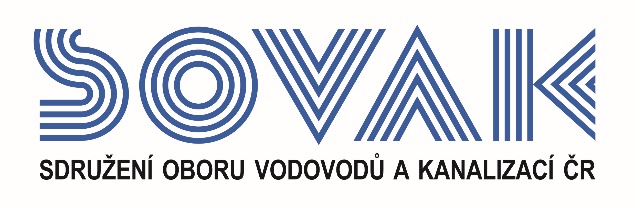 Vás zve na seminář:Rozvoj a další směřování webových stránek SOVAK ČRkterý se uskuteční  24. 3. 2022 od 10:00 hod.,v konferenčním sále č. 319, Novotného lávka 200/5, 110 00 Praha 1V rámci zkvalitňování komunikace s členskou základnou i veřejností byl v roce 2018 vytvořen kompletně nový portál na www.sovak.cz se záměrem zjednodušení struktury a vytvoření účelných i uživatelsky přívětivých stránek. Web byl také přizpůsoben pro pohodlné prohlížení v mobilních zařízeních a splňuje tak nejnovější trendy. Během posledních tří let proběhl redesign webu směřující k většímu uživatelskému komfortu a významnému rozšíření informačního servisu pro členy SOVAK ČR. Na semináři budou představeny jak obsahová náplň portálu, tak jeho specifické funkce. Seminář je určen pro členskou základnu a odbornou veřejnost. 
Webové stránky bude prezentovat tým SOVAK ČR. 
Předpokládaná délka semináře je zhruba 2 hodiny. Program:Úvodní slovo ředitele – Význam webu SOVAK ČRPředstavení webu z pozice veřejnosti a členské základnyPředstavení Sekce pro členy – uživatelské účty a přístup v roli editora a pro nahlíženíNové rubriky a služby pro členy SOVAK ČRPředstavení dalších informačních zdrojů SOVAK ČRDiskuse a závěrSeminář je zdarma.V případě zájmu o účast vyplňte, prosím, následující přihlášku a zašlete ji nejpozději do 21.3.2022 na některý z níže uvedených kontaktů:e-mail: doudova@sovak.czadresa: SOVAK ČR, Novotného lávka 200/5, 110 00 Praha 1Závazná přihláškana seminářRozvoj a další směřování webových stránek SOVAK ČRdne 24. 3. 2022Jméno (a): ………………………………………………………………………………………………………….……….……………………………………………………………………………………………………………..Společnost: ………………………………………………………………………………………………………...Kontakty (adresa, telefon, e-mail)……………………………………………………………………………………………………………………...Společnost JE / NENÍ řádným členem SOVAK ČR (nehodící se škrtněte)Datum:                                                                             Razítko a podpis: